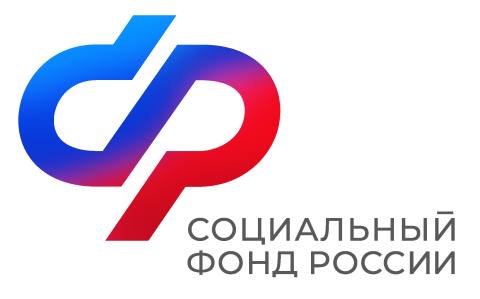 Отделение СФР по Ставропольскому краю Прабабушки будут получать доплату к пенсии за находящихся на их иждивении правнуковВ этом году для прабабушек и прадедушек, если на их иждивении находятся правнуки, не имеющие трудоспособных родителей, фиксированная выплата к страховой пенсии по старости или инвалидности увеличена на треть.Повышение коснется пенсионеров, на иждивении которых находятся нетрудоспособные правнуки моложе или 18 лет, обучающиеся очно, но не дольше, чем до 23 лет, а также старше 23 лет, если они являются инвалидами с детства.В 2024 году размер фиксированной выплаты к пенсии составляет 8134,9 руб., к этой сумме прабабушки и прадедушки получат дополнительно 2711 рублей. Точный размер выплат зависит от региона проживания.Увеличение фиксированной выплаты устанавливается фондом на каждого нетрудоспособного члена семьи или инвалида с детства, но не более чем на трех человек.Для перерасчета фиксированной выплаты необходимо обратиться с заявлением в любую клиентскую службу Социального фонда России, МФЦ или через портал госуслуг.Пресс-служба: Дина Прокопова, 89187962547, pfr_smi@mail.ru